РЕШЕНИЕ ЗАДАНИЙ областной олимпиады для учащихся II ступени общего среднего образования по учебному предмету «Физика»21 апреля 2023 года (VIII класс)Задача 1. «Спринтерская гонка» В спринтерской лыжной гонке на дистанции  медали разыграли норвежец, итальянец и белорус. Первым финишировал норвежец с результатом . Белорус, занявший третье место, отстал от норвежца на . Определите скорость движения итальянца, занявшего в гонке второе место, если известно, что в момент финиша норвежца, расстояние между этими соседними спортсменами было одинаковым. Скорости движения спортсменов на всей дистанции считать постоянными.Решение.Обозначим расстояние между соседними спортсменами-победителями олимпиады буквой . Тогда искомая скорость движения итальянца  (1).                                       2 баллаСкорость движения белоруса выразим дважды:  (2) и  (3).                               3 баллаИз уравнений (2) и (3) расстояние  (4).                                  1 баллПодставив (4) в (1), найдем ответ задачи: .           2 баллаИтого за задачу: 8 балловЗадача 2. «Электрическая цепь». На рисунке показана схема электрической цепи, состоящей из семи резисторов сопротивлением R=20 Ом каждый и амперметра. Определите показание амперметра, если напряжение между концами цепи UAB=54 B. Сопротивлением амперметра пренебречь. 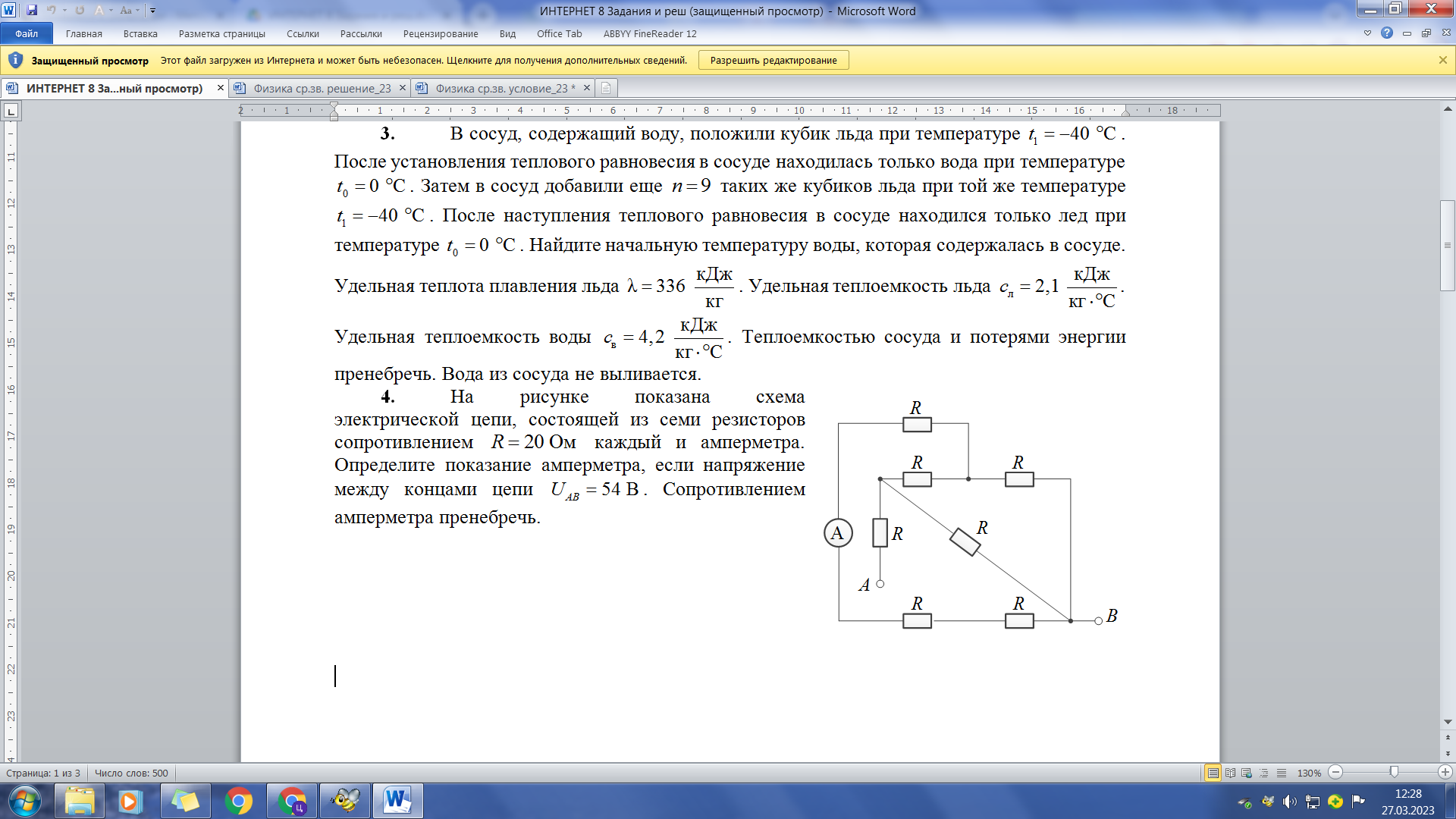 Решение.Введем обозначения резисторов, включенных в электрическую цепь, и изобразим эквивалентную ей электрическую цепь. 1 баллНайдем сопротивление пятого, шестого и седьмого резисторов: Сопротивление                                                  1 баллСопротивление                                                  1 баллСопротивление                                                  1 баллСопротивление цепи между точками АВ составляет                                                1 баллСила тока в цепи:  или                                           1 баллНапряжение  или                                              1 баллСила тока  или .                                           1 баллНапряжение  или   (9).                                          1 баллСила тока, протекающего через амперметр,  или (10). Подставив данные задачи, найдем показание амперметра: .                                                    1 баллИтого за задачу: 10 балловЗадача 3. «Остывание чашки». Над чашей очень горячей воды поднимается пар. Скорость подъема пара, оцениваемая на глаз, равна υ=0,1м/с2. Считая, что весь поднимающийся над чашкой пар имеет температуру 100 оС, оцените скорость остывания чашки с очень горячей водой за счет испарения воды (эта скорость измеряется в градусах за секунду). Масса воды в чашке m=200 г, площадь поверхности воды S=30 см2, удельная теплоемкость воды с=4200   , удельная теплота парообразования  воды L=2,26.106 Дж/кг, плотность водяного паря при 100 оС .Решение.За промежуток времени  за счет испарения воды образуется объем пара , массой                                                            3 баллаНа образование пара затрачено ,                     2 баллаЧто вызывает охлаждение воды на                               2 баллаОтсюда скорость охлаждения оС/с.                                3 баллаИтого за задачу: 10 балловЗадача 5. «Опускание стержня». В мензурку с водой опускают металлический цилиндрический стержень (см. рис). При этом зависимость изменения уровня воды в мензурке H от глубины погружения стержня h представлена в виде таблицы: Докажите, что H=Кh, где К постоянный коэффициент.Постройте график зависимости    H(h).Из построенного графика найдите коэффициент К.В данном эксперименте диаметр мензурки равен 28 мм. Определите диаметр стержня.Решение.Изложена идея, что объём воды, вытесненной стержнем, равен объёму воды поднявшейся в пространство между стержнем и стенками мензурки.                                                                                          1 балл, где   – площадь сечения мензурки,  - площадь сечения стержня,                                                                          1 балл откуда h                                                                               1 баллПримерный график изображён на рисунке (оси в мм)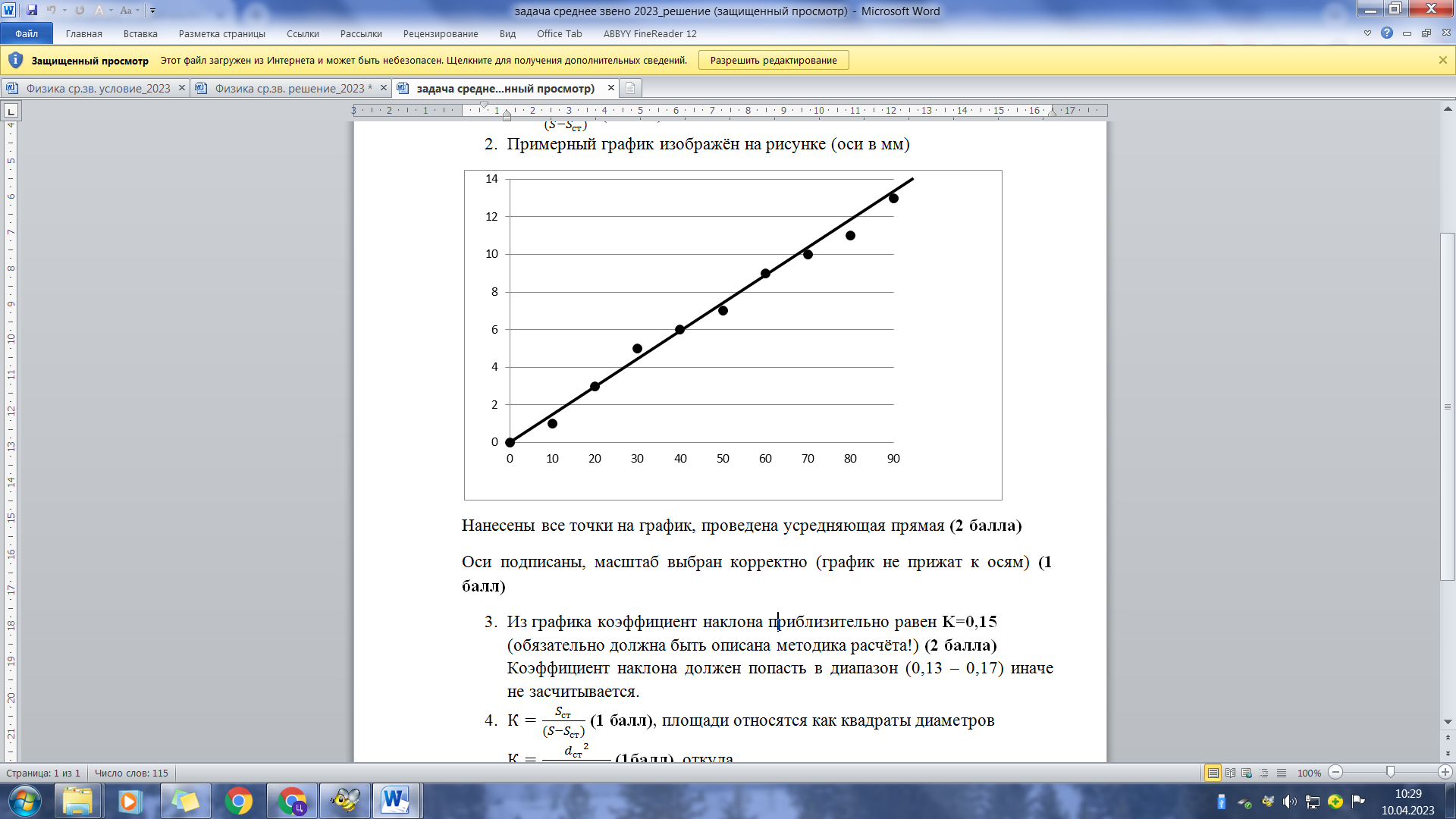 Нанесены все точки на график, проведена усредняющая прямая           2 баллаОси подписаны, масштаб выбран корректно (график не прижат к осям)                                                                                                                       1 балл Из графика коэффициент наклона приблизительно равен K=0,15(обязательно должна быть описана методика расчёта!)                2 баллаКоэффициент наклона должен попасть в диапазон (0,13 – 0,17) иначе не засчитывается.,                                                                                             1 балл площади относятся как квадраты диаметров ,                                                                                       1балл откуда=10 мм                                                                            2 баллаИтого за задачу: 12 балловВСЕГОh,ммH, мм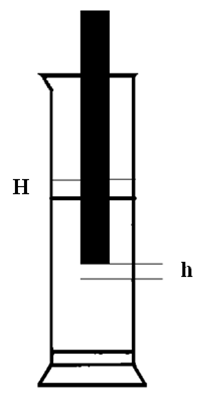 00101203305406507609701080119013